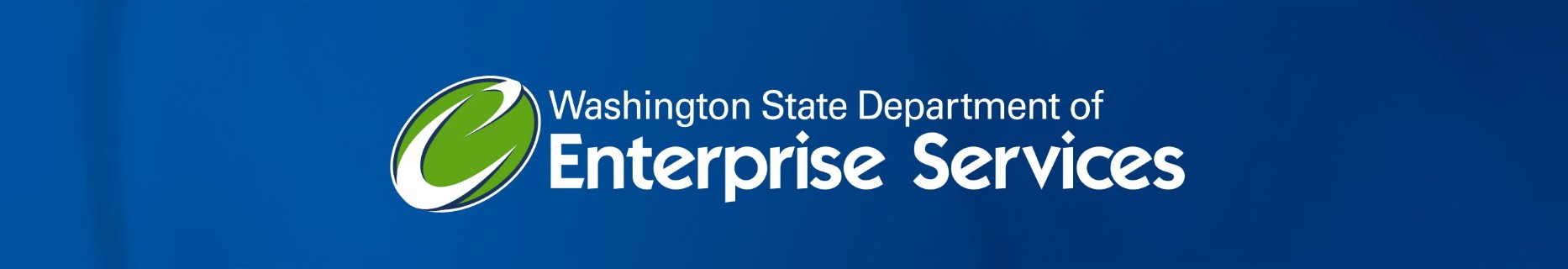 Meeting Summary – Legislative Campus Modernization (LCM) Stakeholder Meeting #10Meeting date: June 23, 2022 3:30 pm via ZoomAttendees: John Saunders, Kevin Pierce, Brent Chapman (DES), Andrew Staubitz, Christine Traber, Mike Sweney, Craig McKissick, Nick Clesi, Linda Kent (DES), Clarissa Easton (DES), Sidney Hunt (DES), Ariel Birtley (DES), Ann Larson (DES), Ruth Baleiko, Sarah Dettmer (DES), Randy Bolerjack, Kim Jorgenson, Debbie Ramos, Julie Nakahara, James Crandall, Stephanie Barnett, Michael Sullivan, John Lyons (DES), Keith Michel, Marygrace Goddu, Colleen Rust (DES), Paul Parker, Eilean Davis, Lori Hewitt, Sharon Case, Rachel Newmann, Anne Knight, Ginny Streeter (DES)Presenters:Clarissa Easton, AIA, LCM Project DirectorSidney Hunt, Project Manager, LCM Modular, Pritchard and O’BrienAriel Birtley, Project Manager, LCM Newhouse Replacement ProjectAnn Larson, DES Government Affairs DirectorChristine Traber, AIA Miller HullRuth Baleiko, FAIA Miller HullMEETING SUMMARYLCM Project Director, Clarissa Easton introduced two new LCM project managers. Ariel Birtley is replacing Amy Kim as project manager for the Newhouse Replacement Project and Sidney Hunt is the new project manager for the Pritchard and O’Brien Project. LCM Government Affairs Director, Ann Larson provided an overall campus parking update.Clarissa Easton provided an overview of the upcoming LCM milestones over the next 90 days.Clarissa Easton announced that the Non-Project Specific SEPA Checklist has been submitted to DES Planning and Project Delivery group (PPD). The group began its 90-day review period on June 7, 2022. Once PPD has completed this internal review process, the checklist will be posted for public review. DES will conduct outreach to inform everyone about the public comment period.Sidney Hunt, project manager for the Modular Building, provided an update on site preparation work that is currently underway.Clarissa Easton shared progress on the AE selection process for the Pritchard and O’Brien Project. DLR Group out of Seattle was selected and contract negotiations are underway.Ariel Birtley, project manager for the Newhouse Replacement Project, announced that we entered the Design Development (DD) phase of the project on June 1, 2022. This is expected be completed in early September.Christine Traber, AIA, Miller Hull project manager presented an update on Newhouse building design.Ruth Baleiko, FAIA, Miller Hull shared updated Newhouse landscape considerations.View the meeting presentation here.DES asked stakeholders to provide thoughts, concerns and ideas. The group discussed:Landscaping considerations for the Newhouse site. Ways stakeholders would like to see the Newhouse building welcoming and inclusive to the campus, neighborhood, and citizens of Washington.What stories stakeholders would like to have celebrated and honored on the Newhouse site.There is some concern among stakeholders that the transition from the Capitol Campus to the South Capitol Neighborhood is basically a large parking lot.  Stakeholders would like to see a better transition here.Maintaining the Olmsted Brother’s landscape plans and legacy in site designs. This includes preserving historic trees etc.The importance of documenting the history of the Press House structures.Ways we can be good stewards for future generations.Site accessibility.Working with Tribal leaders to ensure inclusivity in landscape design and consistency.Parking opportunities and strategies throughout the LCM area.When the public will have the opportunity to review SEPA checklist and comment.Useful links for additional information Legislative Campus Modernization webpageLCM public meetings webpageIrving R. Newhouse webpageJoel M. Pritchard Library webpageLCM SEPA checklist review webpageContact informationPlease email DESLCM@des.wa.gov with any questions or comments